RESOLUTION NO 004-2016A RESOLUTION OF THE VILLAGE OF GLENFORD REQUESTING THE PERRY COUNTY AUDITOR CERTIFY TO THE VILLAGE OF GLENFORD THE TOTAL CURRENT VALUATION OF THE VILLAGE OF GLENFORD AND THE DOLLAR AMOUNT OF REVENUE THAT WILL BE GENERATED BY A REPLACEMENT LEVIED FOR CURRENT EXPENSE OF THE VILLAGE OF GLENFORD IN EXCESS OF THE 10 MILL LIMITATION AND DECLARING AN EMERGENCYWHEREAS, the Village of Glenford, which is the taxing authority of the Village of Glenford, finds the taxes that may be raised within the ten-mill limitation will be insufficient to provide for the necessary requirements of the political subdivision and that it is necessary to levy a replacement tax of 1.00 mills, for five (5) years, in excess of that limitation, for the general construction, reconstruction, resurfacing, and repair of streets, roads, and bridges in the Village pursuant to R.C.5705.19(G), R.C. 5705.191, and R.C. 5705.192; andWHEREAS, the Village of Glenford, hereby acting pursuant to R.C. 5705.03(B) requests the Perry County Auditor certify certain information to the Village of Glenford in connection with the proposed replacement tax of 1.00 mills, for five (5) years for the general construction, reconstruction, resurfacing, and repair of streets, roads, and bridges in the Village.NOW, THEREFORE, BE IT RESOLVED by the Council for the Village of Glenford, Perry County, Ohio that: SECTION 1:	Pursuant to R.C. 5705.03(B), the Perry County Auditor is hereby requested to certify to the Village of Glenford the total current tax valuation of the subdivision the Village of Glenford and the dollar amount of revenue that will be generated by a replacement tax levied upon the Village of Glenford in the amount of one and no tenths (1.00) mills for five (5) years for the general construction, reconstruction, resurfacing, and repair of streets, roads, and bridges in the Village.SECTION 2:	The foregoing certification shall be issues by the Perry County Auditor to the Village of Glenford within ten (10) days after the Auditor’s receipt of this Resolution in accordance with R.C. 5705.03(B)(1).SECTION 3:	The proposed levy is a replacement levy is one and no tenths (1.00) mills for the purposes set forth in R.C. 5705.19(G) and specifically for the general construction, reconstruction, resurfacing, and repair of streets, roads, and bridges in the Village.SECTION 4:	The amount of the replacement levy is one and no tenths (1.00) mills are to be levied for a period of five (5) years. The proposed replacement levy shall be voted on at the general election to be held on November 8, 2016, and the levy shall be a levy upon the duplicate for tax year 2017.SECTION 5:	The Clerk is hereby directed to certify this Resolution to the Perry County Auditor.SECTION 6:	All prior legislation, or any parts thereof, which is/are inconsistent with this Resolution is/are hereby repealed as to the inconsistent parts thereof.SECTION 7:	It is hereby found and determined that all formal actions of this Council concerning and relating to the adoption of this Resolution were adopted in an open meeting of this Council, and that any and all deliberations of this Council and any of its committees that resulted in such formal action were in meetings open to the public, in compliance with all legal requirements of the laws of the State of Ohio.SECTION 8:	Council declares this to be an emergency measure immediately necessary for the preservation of the public peace, health, and safety of this municipality and the further reason that the Village needs the County Auditor to certify this amount as soon as possible so then Council can pass another resolution pursuant to R.C. 5705.192.  Wherefore, provided this Resolution receives the required affirmative votes of Council, this Resolution shall take effect and be in force immediately upon passage by Council.Passed in Council this 	 day of 			, 2016.							Leonard Sheppard, MayorATTEST:Linda Nicodemus, Fiscal OfficerAPPROVED:Approved as to form this 5th day of April 2016: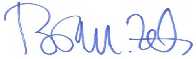 Brian M. Zets, Esq.Village Solicitor